Załącznik nr 1 do Regulaminu przyznawania 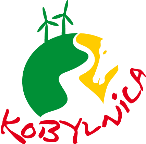 Patronatu Honorowego Wójta Gminy Kobylnica WNIOSEK O PATRONAT HONOROWYWójta Gminy KobylnicaPrzekazane przez Państwa wyczerpujące i rzetelne informacje oraz przekonywujące argumenty przemawiające za przyjęciem patronatu honorowego przez Wójta Gminy Kobylnica ułatwią podjęcie decyzji.DANE ORGANIZATORA PRZEDSIĘWZIĘCIADANE ORGANIZATORA PRZEDSIĘWZIĘCIANazwa i dane teleadresowe, adres strony internetowejNazwa i dane teleadresowe, adres strony internetowejDane rejestrowe:Dane rejestrowe:Forma prawna (fundacja, stowarzyszenie, działalność gospodarcza, spółka, itp.)Forma własności (np. prywatna, publiczna itp.)Rok powstania/założeniaKrótka charakterystyka organizatora (np. zakres działania, misja, osiągnięcia, sukcesy)Osoba odpowiedzialna za kontakt 
(imię i nazwisko, telefon, e-mail)DANE WSPÓŁORGANIZATORÓW/PARTNERÓW/SPONSORÓW PRZEDSIĘWZIĘCIA(nazwa, dane rejestrowe, krótka charakterystyka współorganizatorów)DANE WSPÓŁORGANIZATORÓW/PARTNERÓW/SPONSORÓW PRZEDSIĘWZIĘCIA(nazwa, dane rejestrowe, krótka charakterystyka współorganizatorów)PRZEDSIĘWZIĘCIEPRZEDSIĘWZIĘCIEPełna nazwaTermin/miejsce/czas trwaniaCzy jest to wydarzenie cykliczne? TAK (proszę podać datę pierwszej edycji oraz częstotliwość organizacji)NIE Jeżeli w pkt. 3.3. udzielono odpowiedzi TAK, czy było obejmowane patronatem Wójta Gminy Kobylnica?TAK     NIEPełny opis przedsięwzięcia (cel/założenia/oczekiwania/rezultaty/szczegółowe uzasadnienie)Pełny opis przedsięwzięcia (cel/założenia/oczekiwania/rezultaty/szczegółowe uzasadnienie)Zasięgmiędzynarodowy  wojewódzki ogólnopolski   lokalny Zasięgmiędzynarodowy  wojewódzki ogólnopolski   lokalny Docelowy odbiorcaPrzewidywana liczba uczestnikówPozostali patroni honorowi:Pozostali patroni honorowi:Wniosek o patronat skierowano do:Przyjęcie patronatu potwierdzili:Patronaty medialne:Patronaty medialne:Wniosek o patronat skierowano do:Przyjęcie patronatu potwierdzili:Załączniki:rekomendacje  program przedsięwzięcia lista prelegentówregulamin przedsięwzięcia  materiały z poprzedniej edycjiinne: Załączniki:rekomendacje  program przedsięwzięcia lista prelegentówregulamin przedsięwzięcia  materiały z poprzedniej edycjiinne: Źródła finansowania: Źródła finansowania: Czy udział w przedsięwzięciu jest odpłatny? TAK (koszt: ………………………………………)NIECzy udział w przedsięwzięciu jest odpłatny? TAK (koszt: ………………………………………)NIECzy wnioskodawca planuje osiągnięcie zysku finansowego z przedsięwzięcia?TAK             NIECzy wnioskodawca planuje osiągnięcie zysku finansowego z przedsięwzięcia?TAK             NIEOŚWIADCZENIE WNIOSKODAWCYOŚWIADCZENIE WNIOSKODAWCYOrganizator oświadcza, że w związku z przedsięwzięciem nie będzie prowadził żadnych działań o charakterze promocji ruchów politycznych, produktów, usług czy firm, w formie, która mogłaby sugerować zaangażowanie i poparcie dla nich przez Wójta Gminy Kobylnica.Organizator oświadcza, że w związku z przedsięwzięciem nie będzie prowadził żadnych działań o charakterze promocji ruchów politycznych, produktów, usług czy firm, w formie, która mogłaby sugerować zaangażowanie i poparcie dla nich przez Wójta Gminy Kobylnica.UWAGIUWAGIDATA I PODPIS WNIOSKODAWCY(osoba zarządzająca/kierująca instytucją/ pełniona funkcja)DATA I PODPIS WNIOSKODAWCY(osoba zarządzająca/kierująca instytucją/ pełniona funkcja)Decyzja Wójta Gminy Kobylnica:Data